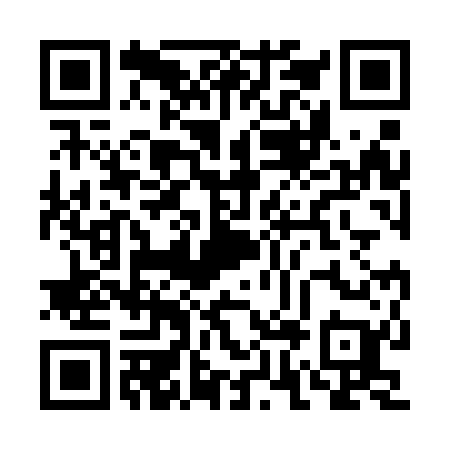 Prayer times for Monte das Canas, PortugalMon 1 Apr 2024 - Tue 30 Apr 2024High Latitude Method: Angle Based RulePrayer Calculation Method: Muslim World LeagueAsar Calculation Method: HanafiPrayer times provided by https://www.salahtimes.comDateDayFajrSunriseDhuhrAsrMaghribIsha1Mon5:447:151:356:057:559:212Tue5:427:141:346:057:569:223Wed5:417:121:346:067:579:234Thu5:397:111:346:077:589:245Fri5:377:091:346:077:599:256Sat5:357:081:336:088:009:277Sun5:337:061:336:088:019:288Mon5:327:041:336:098:029:299Tue5:307:031:326:108:039:3010Wed5:287:011:326:108:049:3111Thu5:267:001:326:118:059:3312Fri5:256:591:326:118:069:3413Sat5:236:571:316:128:069:3514Sun5:216:561:316:138:079:3615Mon5:196:541:316:138:089:3816Tue5:186:531:316:148:099:3917Wed5:166:511:316:148:109:4018Thu5:146:501:306:158:119:4119Fri5:126:481:306:158:129:4320Sat5:116:471:306:168:139:4421Sun5:096:461:306:168:149:4522Mon5:076:441:296:178:159:4723Tue5:056:431:296:188:169:4824Wed5:046:421:296:188:179:4925Thu5:026:401:296:198:189:5126Fri5:006:391:296:198:199:5227Sat4:596:381:296:208:209:5328Sun4:576:371:286:208:219:5529Mon4:556:351:286:218:229:5630Tue4:546:341:286:218:239:57